Межправительственный комитет по интеллектуальной собственности, генетическим ресурсам, традиционным знаниям и фольклоруДвадцать седьмая сессияЖенева, 24 марта – 4 апреля 2014 г.Добровольный фонд для аккредитованных коренных и местных общин: информационная записка о взносах и заявлениях об оказании финансовой поддержкиДокумент подготовлен СекретариатомВ настоящем документе содержится информация, необходимая для отчета перед Межправительственным комитетом по интеллектуальной собственности, генетическим ресурсам, традиционным знаниям и фольклору («Комитет») о деятельности Добровольного фонда для аккредитованных коренных и местных общин («Фонд»).  Правила изложены в Приложении к документу WO/GA/32/6, который был одобрен Генеральной Ассамблеей ВОИС на 32-й сессии в сентябре 2005 г. и впоследствии изменен Генеральной Ассамблеей на ее 39-й сессии в сентябре 2010 г.Статья 6(f) правил гласит:"(f)	перед каждой сессией Комитета Генеральный директор ВОИС направляет участникам для сведения информационную записку с указанием:объема добровольных взносов, внесенных в Фонд по состоянию на дату составления этого документа;организаций, внесших взносы (за исключением тех организаций, которые явно выразили желание сохранить свою анонимность);суммы наличных средств с учетом произведенных расходов;списка лиц, которые стали бенефициарами Фонда со времени представления предыдущей информационной записки;лиц, которые были включены в число бенефициаров Фонда, но были вынуждены отозвать свое заявление;суммы, выделенной в виде поддержки каждому бенефициару; идостаточно подробных данных о кандидатах, запросивших поддержку для обеспечения их участия в следующей сессии.Этот документ также направляется на имя каждого члена Консультативного совета для рассмотрения и обсуждения».Настоящий документ является пересмотренным вариантом девятнадцатой такой информационной записки, которая требуется в соответствии с решением Генеральной Ассамблеи ВОИС.  Информация, которую необходимо сообщить участникам двадцать седьмой сессии Комитета, представляет собой следующее:
Объем добровольных взносов, внесенных в Фонд по состоянию на 7 декабря 2013 г., и имена доноров:86 092,60 шв. франка (эквивалент 500 тыс. шв. крон на эту дату), переведенных 7 ноября 2006 г.  Шведской международной программой по биоразнообразию (SwedBio/CBM);31 684 шв. франка (эквивалент 20 тыс. евро на эту дату), переведенных 20 декабря 2006 г. правительством Франции;29 992,50 шв. франка (эквивалент 25 тыс. долл.  США на эту дату), переведенных 27 марта 2007 г. Фондом Кристенсена;150 тыс. шв. франков, переведенных 8 июня 2007 г.  Швейцарским федеральным институтом интеллектуальной собственности, Берн, Швейцария;5 965,27 шв. франка (эквивалент 5 тыс. долл.  США на эту дату), переведенных 14 августа 2007 г.  Министерством науки и технологии, Южная Африка;98 255,16 шв. франка (эквивалент 60 тыс. евро на эту дату), переведенных 20 декабря 2007 г. правительством Норвегии;  100 000 шв. франков, переведенных 7 февраля 2008 г. Швейцарским Федеральным институтом интеллектуальной собственности, Берн, Швейцария;12 500 шв. франков (эквивалент 13 441 долл.  США на эту дату), переведенных 25 марта 2011 г.  Министерством науки и технологии, Южная Африка;500 шв. франков (эквивалент 573 долл.  США на эту дату), переведенных 10 мая 2011 г. анонимным спонсором;89 500 шв. франков (эквивалент 100 тыс. австралийских долл. на эту дату), переведенных 20 октября 2011 г. правительством Австралии;15 тыс. шв. франков, переведенных 20 июня 2013 г. правительством Австралии; и4 694,40 шв. франка, переведенных 20 июня 2013 г. правительством Новой Зеландии.Общая сумма внесенных в Фонд добровольных взносов по состоянию на 27 февраля 2014 г. составляет 624 183,93 шв. франка.Сумма средств, имеющихся в наличии:сумма средств, имеющихся в наличии, по состоянию на 27 февраля 2014 г., включая банковский процент:  823,10 шв. франка;сумма ассигнованных средств по состоянию на 27 февраля 2014 г.:  ноль;сумма средств, имеющихся в наличии, за вычетом ассигнованных средств по состоянию на 27 февраля 2014 г.: 823,10 шв. франка.Список лиц, получивших финансовую поддержку со времени представления предыдущей информационной записки: Кандидат, который был рекомендован для получения финансовой поддержки для участия в двадцать шестой сессии Комитета (в порядке очередности) и для которого в Фонде имелось достаточно средств по состоянию на 15 января 2014 г., но который отозвал свое заявление:Г-жа Джеки КУРАРУ Национальность:  КенияПочтовый адрес:  Nanyuki, Kenya
Название аккредитованного наблюдателя, который предлагает кандидата:
Maasai Cultural Heritage Foundation
Местонахождение аккредитованного наблюдателя:  Nanyuki, KenyaДля участия в двадцать шестой сессии Комитета (в порядке очередности):Г-жа Люсия Фернанда ИНАСИО БЕЛЬФОРТНациональность:  БразилияПочтовый адрес:  Brasilia, BrazilНазвание аккредитованного наблюдателя, который предлагает кандидата:Instituto Indígena Brasilero da Propriedade Intelectual (INBRAPI)Местонахождение аккредитованного наблюдателя:  Brasilia, BrazilКандидаты, которые были рекомендованы для получения финансовой поддержки для участия в двадцать шестой сессии Комитета, но для которых в Фонде не имелось достаточно средств по состоянию на 15 января 2014 г. (в порядке очередности):Г-жа Патрисия АДЖЕИНациональность:  АвстралияПочтовый адрес:  , Название аккредитованного наблюдателя, который предлагает кандидата:Arts Law Centre of Местонахождение аккредитованного наблюдателя:  , AustraliaГ-н Нванг СОНАМ ШЕРПАНациональность:  НепалПочтовый адрес:   Название аккредитованного наблюдателя, который предлагает кандидата:  Nepal Indigenous Nationalities Preservation Association (NINPA)
Местонахождение аккредитованного наблюдателя:   NepalГ-жа Гульвайра КУЦЕНКОНациональность:  Российская ФедерацияПочтовый адрес:  Бийск, Алтайский край, Российская Федерация
Название аккредитованного наблюдателя, который предлагает кандидата:
Информационно-образовательная Сеть коренных народов «Льыоравэтльан» (ЛИОСКН)
Местонахождение аккредитованного наблюдателя:  Горно-Алтайск, Российская ФедерацияГ-н Альбер ДЕТЕРВИЛЬНациональность:  Сент-Люсия
Почтовый адрес: Castries, Saint Lucia
Название аккредитованного наблюдателя, который предлагает кандидата: 
Indigenous People (Bethechilokono) of Saint Lucia Governing Council (BCG)
Местонахождение аккредитованного наблюдателя:  Castries, Saint LuciaКандидаты, которые были рекомендованы для получения финансовой поддержки для участия в двадцать седьмой сессии Комитета:Отсутствуют.Покрыты расходы на участие в двадцать шестой сессии Комитета:Г-жа Люсия Фернанда ИНАСИО БЕЛЬФОРТ:  3 759,85 шв. франкаЗарезервированы средства или покрыты расходы на участие в двадцать седьмой сессии Комитета:Средства не зарезервированы; расходы не прокрытыСписок кандидатов, обратившихся за финансовой поддержкой для участия в следующей сессии Комитета (в английском алфавитном порядке)Г-н Бабагана АБУБАКАРНациональность:  НигерияПочтовый адрес:  Maiduguri (Borno) NigeriaНазвание аккредитованного наблюдателя, который предлагает кандидата:Kanuri Development AssociationМестонахождение аккредитованного наблюдателя:  Maiduguri (Borno) NigeriaГ-н Хамади АГ МОХАМЕД АББАНациональность:  Мали
Почтовый адрес:  Nouakchott, Mauritania
Название аккредитованного наблюдателя, который предлагает кандидата: 
ADJMOR
Местонахождение аккредитованного наблюдателя:  Tombouctou, MaliГ-н Альфа Амаду БАНациональность:  ГвинеяПочтовый адрес:  Conakry, GuineaНазвание аккредитованного наблюдателя, который предлагает кандидата:Association Guinéo-Maghrebine pour la promotion économique et culturelle (AGUIMAG))Местонахождение аккредитованного наблюдателя:  Conakry, GuineaГ-жа Эдит Магнолия БАСТИДАС КАЛЬДЕРОННациональность: Колумбия
Почтовый адрес:  Nariño, Colombia
Название аккредитованного наблюдателя, который предлагает кандидата: 
Centro de Estudios Multidisciplinarios Aymara (CEM Amayra)Местонахождение аккредитованного наблюдателя:  La Paz, BoliviaГ-н Эстебансио КАСТРО ДИАСНациональность: ПанамаПочтовый адрес:  Wellington, New ZealandНазвание аккредитованного наблюдателя, который предлагает кандидата: International Indian Treaty CouncilМестонахождение аккредитованного наблюдателя:  Panama City, PanamaГ-н Нельсон ДЕ ЛЕОН КАНТУЛЕНациональность:  ПанамаПочтовый адрес:  Panama City, Название аккредитованного наблюдателя, который предлагает кандидата:Asociación Kunas Unidos por Napguana (KUNA)Местонахождение аккредитованного наблюдателя:  Corregimiento San Felipe, Г-н Бру КУАМЕ Национальность:  Кот-д’Ивуар
Почтовый адрес: Abidjan, Côte d’Ivoire
Название аккредитованного наблюдателя, который предлагает кандидата: 
Action genre et developpement économique et social (AGEDES)
Местонахождение аккредитованного наблюдателя:  Abidjan, Côte d’IvoireГ-жа Жаклин  Маргис КУРАРУНациональность:  КенияПочтовый адрес:  Nanyuki, Kenya
Название аккредитованного наблюдателя, который предлагает кандидата:
Фонд культурного наследия масаи
Местонахождение аккредитованного наблюдателя:  Nanyuki, KenyaГ-жа Сецилия Энек НДИФОННациональность:  КамерунПочтовый адрес:  Ekmen-Batibo, CameroonНазвание аккредитованного наблюдателя, который предлагает кандидата:Ассоциация возрождения и развития народа мокоо (AFTRADEMOP)Местонахождение аккредитованного наблюдателя:  Ekmen-Batibo, CameroonГ-жа Дора ОГБОИНациональность: НигерияПочтовый адрес:  Benin City, NigeriaНазвание аккредитованного наблюдателя, который предлагает кандидата:Западноафриканская коалиция в защиту прав коренных народов (WACIPR)
Местонахождение аккредитованного наблюдателя:  Benin City, NigeriaГ-н Дилип Сингх РАИНациональность:  НепалПочтовый адрес:  Sagarmatha, NepalНазвание аккредитованного наблюдателя, который предлагает кандидата:  Непальская ассоциация языка и культурного развития Kirat Kulung (ANKKLCD)
Местонахождение аккредитованного наблюдателя:  Dharan, NepalГ-н Камаль Кумар РАИ Национальность:  НепалПочтовый адрес:  Kathmandu, NepalНазвание аккредитованного наблюдателя, который предлагает кандидата:  Программа изучения гималайского фольклора и биоразнообразия, IPs Society for Wetland Biodiversity Conservation Nepal
Местонахождение аккредитованного наблюдателя:  Kathmandu, NepalГ-н Стивен РВАГВЕРИНациональность:  Уганда
Почтовый адрес:  Fort Portal, Uganda
Название аккредитованного наблюдателя, который предлагает кандидата: 
Engabu Za Tooro (Tooro Youth Platform for Action)
Местонахождение аккредитованного наблюдателя:  Fort Portal, UgandaГ-жа Чинара САДЫКОВА
Национальность:  Кыргызстан
Почтовый адрес:  Бишкек, Кыргызстан
Название аккредитованного наблюдателя, который предлагает кандидата: 
Общественное объединение региональных центров просвещения в области устойчивого развития (РЦП), Кыргызстан
Местонахождение аккредитованного наблюдателя:  Бишкек, КыргызстанГ-жа Тариси ВУНИДИЛОНациональность:  Фиджи
Почтовый адрес:  Auckland, New Zealand
Название аккредитованного наблюдателя, который предлагает кандидата:
Ассоциация музеев тихоокеанских островов (PIMA)
Местонахождение аккредитованного наблюдателя:  Port Vila, VanuatuКомитету предлагается принять к сведению содержание настоящего документа.[Конец документа]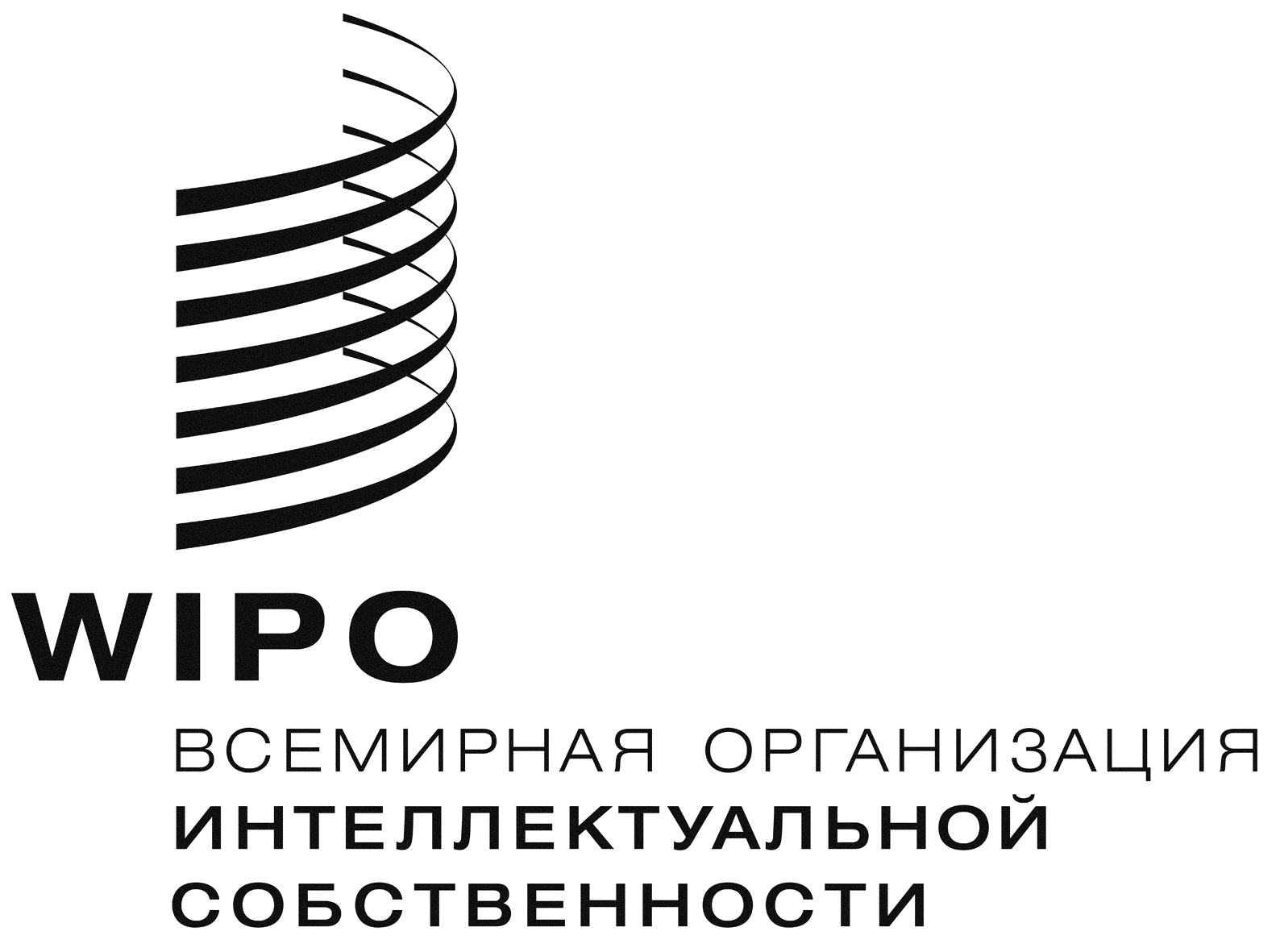 RWIPO/GRTKF/IC/27/INF/4   WIPO/GRTKF/IC/27/INF/4   WIPO/GRTKF/IC/27/INF/4   ОРИГИНАЛ:  АНГЛИЙСКИЙОРИГИНАЛ:  АНГЛИЙСКИЙОРИГИНАЛ:  АНГЛИЙСКИЙДАТА: 28 февраля 2014 Г.ДАТА: 28 февраля 2014 Г.ДАТА: 28 февраля 2014 Г.